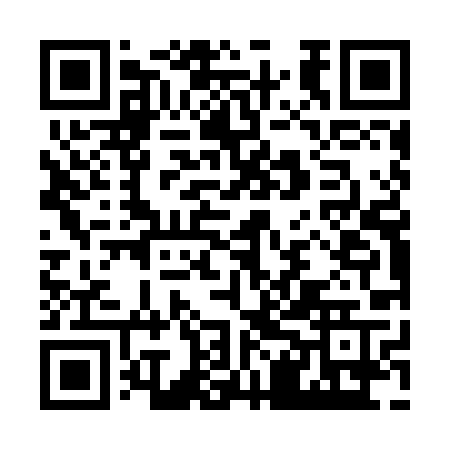 Prayer times for Grand-Ruisseau, New Brunswick, CanadaWed 1 May 2024 - Fri 31 May 2024High Latitude Method: Angle Based RulePrayer Calculation Method: Islamic Society of North AmericaAsar Calculation Method: HanafiPrayer times provided by https://www.salahtimes.comDateDayFajrSunriseDhuhrAsrMaghribIsha1Wed4:346:141:296:318:4310:242Thu4:326:131:286:328:4510:263Fri4:306:111:286:338:4610:284Sat4:276:101:286:348:4710:305Sun4:256:081:286:358:4910:326Mon4:236:071:286:358:5010:347Tue4:216:051:286:368:5110:368Wed4:196:041:286:378:5310:389Thu4:176:031:286:388:5410:4010Fri4:156:011:286:388:5510:4211Sat4:136:001:286:398:5710:4412Sun4:115:591:286:408:5810:4613Mon4:085:571:286:418:5910:4814Tue4:065:561:286:419:0010:5015Wed4:045:551:286:429:0210:5216Thu4:035:541:286:439:0310:5417Fri4:015:521:286:449:0410:5618Sat3:595:511:286:449:0510:5819Sun3:575:501:286:459:0611:0020Mon3:555:491:286:469:0811:0221Tue3:535:481:286:479:0911:0422Wed3:515:471:286:479:1011:0623Thu3:505:461:286:489:1111:0824Fri3:485:451:286:499:1211:1025Sat3:465:441:296:499:1311:1226Sun3:455:431:296:509:1411:1327Mon3:435:431:296:509:1511:1528Tue3:425:421:296:519:1611:1729Wed3:405:411:296:529:1711:1930Thu3:395:401:296:529:1811:2031Fri3:385:401:296:539:1911:22